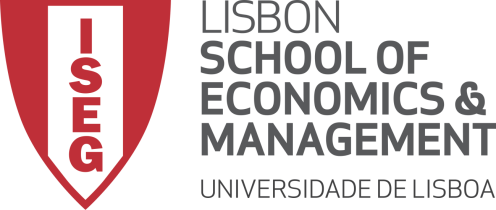 Mestrado em Economia e Gestão da Ciência e TecnologiaDocente: Vitor Corado Simões(vcs@iseg.ulisboa.pt)Ano Lectivo 2019/2020                                                                                                                                         1º SemestreAspectos Internacionais da Tecnologia e da InovaçãoA Dimensão Internacional da Tecnologia e da InovaçãoOs processos internacionais de geração e difusão da tecnologia desempenham um papel crescente na afirmação económica dos países e na competitividade das empresas. Paralelamente, o Mundo mudou: as potências ocidentais estão a perder peso nos planos económico e estratégico, enquanto novos espaços e novas potências emergem. A crise iniciada em 2007 veio acelerar a consciência desta mudança na geografia económica. O esforço das novas potências, sobretudo da China, no sentido da promoção do desenvolvimento científico e tecnológico acentuou-se. O perfil geo-estratégico e científico do Século XXI será sensivelmente diverso daquele que caracterizou a segunda metade do Século XX. Os conflitos entre os Estados Unidos e a China são a expressão de uma nova relação de forças.A inovação constitui um elemento determinante na estratégia das grandes empresas multinacionais, conduzindo-as ao estabelecimento de alianças de base tecnológica e a lógicas de posicionamento internacional para captação de novas ideias e para inserção em bolsas dinâmicas de conhecimento. As possibilidades de as empresas dos países emergentes acederem aos novos desenvolvimentos tecnológicos aumentaram, na medida em que a tecnologia se encontra hoje mais dispersa; no entanto, os limiares de acesso, tanto em termos de custos como de “capacidade de absorpção” elevaram-se também. Em todo o caso, nos últimos dez anos assistiu-se à afirmação de empresas multinacionais baseadas em países emergentes, nomeadamente na Índia e na China, e ao desenvolvimento do investimento internacional por parte de fundos soberanos.Por outro lado, novos desenvolvimentos nos domínios da organização e de gestão, recorrendo ao conhecimento tecnológico, têm-se vindo a afirmar. Dois nos parecem especialmente relevantes neste Curso: as cadeias globais de abastecimento e o desenvolvimento do chamado big data, isto é, do processamento de quantidades quase incomensuráveis de informação que não são susceptíveis de ser abordadas adequadamente pelas formas tradicionais de tratamento da informação.Neste curso procurar-se-á reflectir sobre estas questões, tanto na perspectiva nacional como, sobretudo, na empresarial. O curso estrutura-se em torno de aulas self-contained, dedicadas a temas específicos relativas a diferentes aspectos internacionais da tecnologia e da inovação, estimulando-se a participação dos alunos na sua discussão.ObjectivosOs principais objectivos do curso são os seguintes:Fornecer aos alunos uma perspectiva genérica sobre as grandes tendências de evolução das competências tecnológicas à escala internacional;Identificar as principais tendências na gestão internacional da tecnologia e da inovação;Analisar os processos de circulação da tecnologia à escala internacional e as suas implicações;Estudar as principais formas de acesso à tecnologia externa, ao nível dos países e das empresas;Compreender as principais tendências da política de inovação na União Europeia;Analisar as possibilidades de aprendizagem e acumulação tecnológica possibilitadas pelos acordos internacionais inter-empresas.ProgramaO Programa da disciplina de Aspectos Internacionais da Tecnologia e da Inovação será desenvolvido em doze sessões, incidindo cada uma delas sobre um tema específico. Para além da exposição propriamente dita, a maioria das sessões terá temas para debate, relacionados com projectos relevantes para a disciplina e/ou com casos de aplicação prática. Através deste formato modular procura-se estimular a participação dos alunos e o seu envolvimento mais profundo em temas específicos.O desdobramento do programa será o seguinte:■ Sessão 1 (20 Setº): Apresentação. Conceitos Básicos. A Envolvente Internacional: Globalização, Des-globalização e Economia do Conhecimento	Tecnologia. Fluxos de Tecnologia. Conhecimento. Inovação. Aprendizagem.	Sistemas nacionais e sistemas regionais de inovação. Clusters e inovação.		A empresa como espaço de processamento de saberes.	Globalização: principais características e implicações.	Globalização e Sistemas Nacionais de Inovação: conflitos e convergências.	A Economia do Conhecimento: principais facetas		As empresas multinacionais: actores chave do processo de globalização.	Globalização, semi-globalização ou regionalização das empresas multinacionaisOs Desafios à Globalização: Nacionalismos, Populismos e Brexit.	Mercados de tecnologia: características, direitos de propriedade e relações.	Empresas Plataforma	■ Sessão 2 (27 Setº): Plano ou Pontiagudo: Continua a oposição Friedman-Florida a 	fazer sentido? 	Thomas Friedman: O Mundo é Plano		Richard Florida (I): O Mundo é pontiagudo	Richard Florida (II): As Mega-regiões	Richard Florida (III): As Cidades Criativas e os três T (Talento, Tecnologia e Tolerância)	Procurando ir para além da dicotomia Friedman versus Florida	Pankaj Ghemawat: As leis da semi-globalizaçãoOs Desafios à Globalização.	☼ Tema para Debate: Plano ou Pontiagudo: Globalização e Circulação de 	Conhecimento no Século XXI 	(Discussão na aula, sendo constituídos grupos de alunos para a apresentação de prós e contras. Ler Friedman 	(2005), Florida (2005 e 2008) e Ghemawat (2012 e 2016)■ Sessão 3 (4 Outº): Uma Nova Geografia do Poder Económico e da Inovação?	Países emergentes e BRICS: Conceitos idênticos?	BRICS: Semelhanças e Diferenças	Índia: castas e pobreza no país do software	China. Democratização versus crescimento?	Gigantes empresariais: Lenovo, Huawei, ZTE e Wipro	As Multinacionais do Terceiro MundoOs conflitos Estados Unidos-China: papel da Dimensão TecnológicaDesafios para Portugal e a Europa☼ Tema para Debate: Os conflitos Estados Unidos-China: Dimensões Comercial e Tecnológica	(Discussão na aula, sendo constituídos grupos de alunos para a apresentação de prós e contras. Ver 	a bibliografia indicada na secção 7, bem como os textos disponibilizados no site da disciplina.)	■ Sessão 4 (11 Outº): A Política de Inovação na Europa 	Europa, Globalização, Economia do Conhecimento e Inovação	A Agenda de Lisboa: lógica e objectivos	As novas orientações: “Integrated Guidelines for Growth and Jobs”	O objectivo de Barcelona	O Programa Quadro Competitividade e Inovação	Innovation Union	O Livro Verde da ERAHorizon 2020	LAB – FAB – APP: Investing in the European future we want. O Relatório Lamy	A preparação do 9º Programa Quadro	Desafios para Portugal	☼ Tema para Debate: Política de Inovação e Coesão na Europa: Que desafios para a 	Comissária 	Portuguesa?	(Apresentação das propostas pelos Grupos e debate pela Turma) ■ Sessão 5 (25 Outº): Empresas Multinacionais, Sistemas Nacionais de Inovação e 	Estratégias 	Tecnológicas	Teorias do investimento internacional.	Evolução da conceptualização da empresa multinacional e da estratégia tecnológica.	A Gestão da inovação à escala mundial: novas dinâmicas.	Novos modos de organização: mandatos globais, centros de excelência e plataformas de produção.	Relações Sede-Filiais: uma nova perspectiva.	A dupla inserção das filiais: grupo multinacional e contexto local.	Co-evolução das Empresas Multinacionais e da envolvente institucional.	Papéis e funções da casa-mãe e das filiais.	☼ Caso para Debate: Coficab	(Apresentação na aula por um Grupo, seguida de discussão orientada pelo docente)■ Sessão 6 (6 Novº): A Gestão do Conhecimento nas Empresas Multinacionais	Processos de gestão internacional do conhecimento	Gestão do Conhecimento e Inovação Aberta	A dispersão dos activos internacionais como meio de acesso a conhecimentos diferenciados	Difusão interna de boas práticas: vantagens e dificuldades	A EMN como rede e a circulação de conhecimento	Iniciativas das filiais e partilha interna de conhecimento ■ Sessão 7 (8 Novº): Iniciativas Inovadoras de Subsidiárias 	Processos de gestão internacional do conhecimento	A EMN como rede e a circulação de conhecimento	Iniciativas inovadoras das subsidiárias.	Quadro de análise das iniciativas inovadoras das subsidiárias.	Análise dos principais factores.	Replicação das iniciativas no grupo multinacional: principais factores. 	☼ Caso para Debate: Bosch Termotecnologia S.A.	(Apresentação na aula por um grupo, com discussão orientada pelo docente) 	■ Sessão 8 (15 Novº): Empresas Multinacionais, Inovação e Ética	As EMN sob escrutínio: Da exploração do trabalho à depredação ambiental	As respostas: Códigos de Conduta e controlo de fornecedores: que resultados?	EMN e ONG: uma relação difícil em mudança? Os casos da Unilever e da Ikea.	Inovar para a base da pirâmide: novas oportunidades	EMN e cidadania global	☼ Tema para Debate: Inovar para a Base da Pirâmide 	(Discussão na aula, a partir de introdução feita por um grupo de alunos. Ver a bibliografia indicada na 	secção 7 e os elementos disponibilizados no site da disciplina)■ Sessão 9 (22 Novº): Cadeias de Abastecimento Globais	Porquê cadeias de abastecimento globais?	A tipologia de Gereffi (Gereffi, Humphrey & Sturgeon, 2005; Gereffi & Fernandez-Stark, 2016)	Expansão das cadeias de abastecimento globais	O caso da Clark’s em Portugal	Gestão das cadeias de abastecimento globais	Riscos das cadeias de abastecimento globais	Implicações para o Desenvolvimento 	☼ Caso para Debate: Renault e Nissan	(Apresentação na aula por um Grupo, seguida de discussão orientada pelo docente) ■ Sessão10 (29 Novº): A Quarta Revolução Industrial	(Esta aula será leccionada por Rui Rosa, Mestre em Economia e Gestão de Ciência 	Tecnologia e Inovação, Manager, Closer Consulting)	O que é a Quarta Revolução Industrial?	Digitalização	Big Data	Robótica e Interacção Homem-Robot	O futuro do emprego■ Sessão 11 (6 Dezº): Novos Modelos de Organização e de Actuação à Escala Mundial: Empresas Plataforma, Born Globals e Borderless Firms	A empresa born-global: novas ideias e conceitos para o Mundo. 	A empresa Meta-nacional: “learning from the World”.	Empresas Borderless: Principais características.	Empresas Plataforma: Conceito e exemplos internacionais.	Novas possibilidades de inovação	☼ Tema para Debate: Born Globals, Borderless e Empresas Plataforma Portuguesas	(Apresentação por um Grupo de alunos, seguida de debate orientado pelo docente).	■ Sessão 12 (11 Dezº): Apresentação dos Trabalhos dos AlunosMétodo de TrabalhoA disciplina será leccionada em aulas teórico-práticas.A exposição teórica será, sempre que conveniente, complementada pela análise e discussão de casos.Pretende-se estimular a participação dos alunos na reflexão sobre a circulação internacional da tecnologia pela discussão dos casos e pela apresentação e debate de trabalhos.Trabalhos a efectuarEstudo de casos, com discussão na aula;Debate de temas, na aula; eTrabalho monográfico sobre tema seleccionado. A versão final do trabalho deverá ser entregue no dia da prova escrita. Deverá ter a dimensão máxima de 20 páginas a espaço e meio em Times New Roman 12. no fim do trabalho deverá ser obrigatoriamente incluida uma página adicional, onde o grupo deve indicar o seguinte: Classificação pretendida e respectiva justificação Ordenação da classificação dos membros do Grupo, distinguindo os alunos que, na opinião do Grupo, merecem ver as suas classificações aumentadas e diminuidas (até um máximo de 2 valores). As discriminações positivas e negativas devem-se anular, a menos que o Grupo justifique a sua decisão em contrário (por exemplo, um aluno que claramente liderou o trabalho, devendo ser beneficiado por isso). Exemplos:Não há lugar a distinção entre os membros do Grupo;Aluno A ...........+ 2 val.Aluno B............ Sem majoração nem minoraçãoAluno C........... Sem majoração nem minoraçãoAluno D …….. 2 valores.Temas para o Trabalho MonográficoO trabalho monográfico deverá incidir sobre um dos seguintes temas.Globalização, tecnologia e empresas multinacionais.Cooperação tecnológica entre empresas: motivações e factores de sucesso.A política europeia de inovação: tendências, desafios e condicionantes.A Europa na Encruzilhada: Que lugar para a política de I&D e de inovação?Os sistemas nacionais de inovação face à globalização.A semi-globalização: Analisando as ideias de Pankaj GhemawatPaíses versus Cidades: Implicações para o conceito de Sistema Nacional de Inovação.Recurso Humanos altamente qualificados: Estará a Europa perdendo a atractividade?Tecnologias de informação e fluxos internacionais de conhecimentos.A Internacionalização como forma de acesso a competências.As Joint-Ventures como instrumentos de aquisição de competências. Guerras mundiais de patentes.O investimento estrangeiro em Portugal e a capacitação tecnológica das empresas portuguesas.Gerindo equipas de I&D e de inovação transnacionais.Cadeias globais de abastecimento: Oportunidades e Desafios.Born-globals Portuguesas: condicionantes e factores de sucesso.Borderless Companies Portuguesas: como nascem e se desenvolvem?Empresas PlataformaO papel das redes de relações na aquisição internacional de tecnologia.Centros de Excelência de EMNs em Portugal: características e factores de desenvolvimento Inovar para a Base da Pirâmide.Iniciativas inovadoras em Subsidiárias de EMN em PortugalEmpresas Multinacionais e Cidadania globalA Quarta Revolução Industrial: Oportunidades e desafios para Portugal.Política Cientifica e Tecnológica e ‘Brain-Drain’: Faz sentido atrair investidores estrangeiros a Portugal quando os portugueses emigram?Como será o automóvel do futuro?Como serão os jornais do futuro?Contributos da C&T para melhorar a qualidade de vida nas Mega-cidades.A Guerra Tecnológica entre os Estados Unidos e a ChinaDesenvolvimento Tecnológico, Recursos e Sustentabilidade: O caso do Lítio na beira Interior.Grupos de TrabalhoA discussão dos casos e o trabalho monográfico poderão ser feitos em grupos. A composição dos grupos será variável em função dos trabalhos em causa. A constituição dos grupos será abordada na aula, devendo a sua constituição final ser comunicada por correio electrónico ao docente até 24 de Setembro (vcs@iseg.ulisboa.pt). Até esse dia deverão ser também comunicadas as preferências relativamente aos casos a abordar (sugere-se que cada grupo indique pelo menos duas preferências, hierarquizando-as).Também até 24 de Setembro os alunos deverão também exprimir as suas posições nos debates das Aulas 2 e 3:Aula 2: Posição (1) O Mundo é Plano? Posição (2) O Mundo é pontiagudo? Aula 3: Posição (1) As razões dos Estados Unidos; Posição (2) As razões da China; Posição (3) Avaliação Independente.A última aula do curso será dedicada à apresentação pelos grupos das versões preliminares do trabalho monográfico. A versão final deverá ser entregue, em papel, ao docente na data do exame final de Época Normal.AvaliaçãoDe acordo com o RGAC (Artigo 3º), têm acesso à Época Normal “todos os alunos inscritos na disciplina” e à Época de Recurso “todos os alunos não aprovados na Época Normal”.A classificação final atribuída a cada aluno será função do seu desempenho. Para os alunos que não seguirem o Sistema de Avaliação Contínua, o único elemento de avaliação será o Exame efectuado (em Época Normal e/ou de Recurso). Os alunos que seguirem o Sistema de Avaliação Contínua poderão beneficiar de uma majoração da sua classificação, resultante da ponderação dos seguintes elementos: (A) Prova Final						40%Classificação mínima de 8 valores.(B) Trabalho Monográfico					25%(C) Participação nas aulas					35%Os critérios de atribuição da classificação na Época de Recurso são idênticos aos relativos à Época Normal. Todavia, as classificações obtidas em (B) e (C) apenas poderão ser consideradas uma única vez para efeitos de majoração da classificação obtida na prova individual. Isto significa que os alunos que entregaram a prova da Época Normal não poderão beneficiar de majoração na Época de Recurso.Síntese do Programa de Trabalho7. Bibliografia Alcácer, Juán, John Cantwell, and Lucia Piscitello (2016), ‘Internationalization in the information age: A new era for places, firms and international business networks?’, Journal of International Business Studies, 47(5):499-512. Andersson, Ulf, Forsgren, Mats e Pedersen, Torben (2001), ‘Subsidiary performance in multinational corporations: the importance of technology embeddedness’, International Business Review, vol. 10, pp. 3-23.Andersson, Ulf, Mats Forsgren e Ulf Holm (2007), Balancing subsidiary influence in the federative MNC: A business network view, Journal of International Business Studies, Vol. 38 nº 5, pp. 802-818.Archibugi, Daniele e Michie, Johathan (1997), ‘Technological globalisation and national systems of innovation: an introduction’, in Daniele Archibugi e Jonathan Michie (eds.), Technology, Globalisation and Economic Performance, Cambridge, Univ. Press, pp. 1-23.Archibugi, Daniele e Michie, Johathan (1997), ‘The globalisation of technology: a new taxonomy’, in Daniele Archibugi e Jonathan Michie (eds.), Technology, Globalisation and Economic Performance, Cambridge, Univ. Press, pp. 172-197.Bell, Martin e Pavitt Keith (1997),‘Technological accumulation and industrial growth: contrasts between developed and developing countries’, in Daniele Archibugi e Jonathan Michie (eds.), Technology, Globalisation and Economic Performance, Cambridge, Univ. Press, pp. 83-137.Bartlett, Christopher, Sumantra Ghoshal e Paul Beamish (2008), Transnational Management, 5ª ed., McGraw-Hill, Nova Iorque. Birkinshaw, Julian (1997), ‘Entrepreneurship in Multinational Corporations: The Characteristics of Subsidiary Initiatives’, Strategic Management Journal, 18 (3), 207-229..Birkinshaw, Julian, Neil Hood e Stephen Young (2005) ‘Subsidiary Entrepreneurship, internal and external competitive forces, and subsidiary performance’, International Business Review, Vol 14, n.º 2, p. 227-248.BoP Innovation Centre (2017), acessível em  http://bopinnovationcenter.com/what-we-do/base-of-the-pyramidBound, Kirsten (2007), India: The uneven innovator, Demos, The Atlas of Ideas (disponível em http://www.demos.co.uk/projects/atlasofideas/overview).Cano-Kollmann, Marcelo, Cantwell, John, Hannigan, Thomas J., Mudambi, Ram, & Song, Jaeyong (2016). Knowledge connectivity: An agenda for innovation research in international business. Journal of International Business Studies, 47(3): 255–262.Cantwell, John e Ram Mudambi (2005), MNE competence-creating subsidiary mandates, Strategic Management Journal, Vol. 26: 1109-1128.Cantwell, John, John H. Dunning e Sarianna Lundan (2010), ‘An evolutionary approach to understanding international business activity: The co-evolution of MNEs and the institutional environment, Journal of International Business Studies, Vol. 41, nº 4,, pp. 567-586Caraça, João M. G. e Simões, Vitor Corado (1995), The New Economy and Its Implications for International Organizations, in Roberto Schiattarella, New Challenges for European and International Business, Proceedings of the Annual Conference of EIBA, Confindustria, UrbinoCaraça, João (2010), ‘Milagre Chinês?’, Público, 19 de Setembro.Cohen, Wesley M. e Levinthal, Daniel (1990), Absorptive Capacity: A New Perspective on Learning and Innovation, Administrative Science Quarterly, Vol. 35, p. 128-152.Coviello, Nicole E. (2006), ‘The network dynamics of international new ventures’ Journal of International Business Studies, Vol. 37, p. 713-731.De Marchi, Valentina (2019), ‘Cadenas globales de valory sistemas locales: las dos caras de una misma moneda, Información Comercial Española, 909, Jul.-Ago. 2019, pp. 49-59.Doz, Yves, Santos, José e Williamson, Peter (2001), From Global to Metanational, Harvard Bus. School Press, Boston Mass.Dunning, John H., M. Fujita e N. Yakova (2007), ‘Some macro-data on the regionalisation/globalisation debate: a comment on the Rugman/Verbeke  analysis’, Journal of International Business Studies, Vol. 38, n.º.1, p. 177-199.Dunning, John H. e Sarianna Lundan (2008), Multinational Enterprises and the Global Economy, Edward Elgar, Cheltenham.Economou, Persepone e Karl P. Sauvant (2011), From the FDI Triad to multiple FDI poles?, Columbia FDI Perspectives, University of Columbia.Edler, J., Meyer-Krahmer, F. e Reger, G. (2002), Changes in the Strategic Management of technology – results of a global benchmarking study, R&D Management, March.European Commission (2004), Innovate for a Competitive Europe – A New Action Plan for Innovation, E. Commission, Bruxelas.European Commission (2008), European Innovation Progress Report, European Commission, Bruxelas.European Commission (2009), European innovation Scoreboard 2008, European Commission, Bruxelas.European Commission (2010)  Europe 2020: A European Strategy for Smart, Sustainable and Inclusive growth, European Commission, Bruxelas. 	(accessed at http://ec.europa.eu/eu2020/pdf/COMPLET%20EN%20BARROSO%20%20%20007%20-%20Europe%202020%20-%20EN%20version.pdf Evans, David S. e Richard Schmalensee (2016), Matchmakers: The new economics of multisided platforms, Boston mass., Harvard Business School Press.Florida, Richard (2005), The World is spiky, The Atlantic Monthly, Oct.Florida, Richard, Tim Gulden e Charlotta Mellander (2007), The rise of the Mega- region, mimeo.Florida, Richard (2008), Who’s your city, Random House Canada.Foss, Nicolai J. e Torben Pedersen, eds. (2004), Organizing knowledge processes in the Multinational Corporation, Journal of International Business Studies, Special Issue, Vol. 35, nº 5. Frankopan, Peter (2019), As Novas Rotas da Seda, Lisboa: Relógio d’Água Eds.Friedman, Thomas (2005), The World is flat: A brief history of the globalized World in the 21st. century, Allen Lane, Londres. [ Existe uma tradução em Português. O Mundo é plano, Actual editora, Lisboa, 2005]Gabrielsson, M., V. H. M. Kirpalani, P. Dimitratos, C. A. Solberg and A. Zucchella (2008), ‘Born globals: 		       Propositions to help advance the theory’, International Business Review, 17, 385-401.Gereffi, Gary, John Humphrey and Timothy Sturgeon (2005), The governance of global value chains. Review of 		International Political Economy, Vol. 12, No. 1, pp. 78-104.Gereffi, Gary e K. Fernández-Stark (2017), Global Value Chain Analysis: A Primer, 2nd Edition, Duke Center on 		Globalization, Governance & Competitiveness.Godinho, Manuel Mira (2013), Inovação em Portugal, Lisboa, Fundação Francisco Manuel dos Santos.Ghemawat, Pankaj (2012), Not That Flat: Pankaj Ghemawat Challenges Globalization’s Adherents, acessível em http://knowledge.wharton.upenn.edu/article/not-that-flat-pankaj-ghemawat-challenges-globalizations-adherents/Ghemawat, Pankaj (2017), The Laws of Globalization and Business Applications, Cambridge, Cambridge University Press.Hamel, Gary (1991), Competition for Competence and Interpartner Learning Within International Strategic Alliances, Strategic Management Journal, Vol. 12, p. 83-103.Haskel, Jonathan e Stian Westlake (2019), Capitalismo sem Capital: A ascensão da economia intangível e o seu impacto no nosso mundo, Lisboa, Clube do Autor. Hult, Thomas, David Closs e David Frayer (2014), Global Supply Chain Management, Nova Iorque, McGraw-Hill.Johnson, Steven (2015a), As Ideias que mudaram o Mundo: A História Natural da Inovação, 3ª edição, Lisboa, Clube do Autor.Johnson, Steven (2015b), As Inovações que mudaram a História , 1ª edição, Lisboa, Clube do Autor.Kale, Prashant, Singh, Harbir e Perlmutter, Howard (2000), ‘Learning and protection of proprietary assets in strategic alliances: building relational capital’, Strategic Management Journal, Vol. 21, pp. 217-237.Kanter, R. Moss (1994), Collaborative Advantage: The Art of Alliances, Harvard Business Review, Julho-Agosto.Keupp, Marcus M. e Oliver  Gassman (2009), ‘The past and the future of international entrepreneurship: A review and suggestions for developing the field’, Journal of Management, Vol. 35, nº 3, pp. 600-633.Knight, Gary A. e Cavusgil, S.T, (2004), ‘Innovation, Organisational Capabilities and the Born Global firm’, JIBS, Vol. 35, nº.2.Khanna, Tarun e K: G. Palepu (2006), Emerging giants, Harvard Business Review, Outubro.Kolk, Ans e Rob Van Tulder (2010), ‘International business, corporate social responsibility and sustainable development’, International Business Review, Vol. 19, nº 2, pp.119-125.Kris, Alexandra and Catherine Welch (2018), ‘Innovation and internationalisation processes of firms with new-to-the-world technologies’, Journal of International Business Studies, 49(4), pp.496-522.Kuemmerle, Walter (1997), Building Effective R & D Capabilities Abroad, Harvard Business Review, Mar-Abril, pp. 61-70.Lederman, Daniel (2010), ‘An international multi-level analysis of product innovation’, Journal of International Business Studies, Vol. 41, nº 4, pp.606-619.Lundvall, Bengt-Ake e Borrás, Susana (1999), The globalising learning economy: implication for innovation policy, European Commission, Science Research Development, Dezembro.Michie, Jonathan (2017), Advanced Introduction to Globalisation. Cheltenham, Edward Elgar.Monteiro, L. Felipe (2015), Selective attention and the initiation of the global technology-sourcing process in multinational corporations, Journal of International Business Studies, Vol. 45 nº 5, pp. 505-527.Nadella, Satya (2018), Faça Refresh: A redescoberta da alma da Microsoft e a criação de um futuro melhor, Lisboa, Vogais [Versão em Inglês: Satya Nadella (2017), Hit Refresh, New York, HarperCollins]Narula, Rajneesh (2003), ‘Understanding the growth of international R&D alliances’, in John Cantwell e José Molero (eds.), Multinational Enterprises, Innovative Strategies and Systems of Innovation, Cheltenham, Edward Elgar.Narula, Rajneesh (2003), Globalisation & Technology, Cambridge, Polity Press.Narula, Rajneesh (2009),  Much ado about nothing, or sirens of a brave new world? MNE activity from developing countries and its significance for development, Documento elaborado para o Centro de desenvolvimento da OCDE, Setembro.Narula, Rajneesh (2014). Exploring the paradox of competence-creating subsidiaries: balancing bandwidth and dispersion in MNEs. Long Range Planning, 47(1): 4-15.Parker, Geoffrey G., Marshall W. Van Alstyne e Sangeet Paul Choudary (2016), Platform Revolution, New York, W.W. Norton & co.Phene, Anupama e Paul Almeida (2008), Innovation in multinational subsidiaries: The role of knowledge assimilation and subsidiary capabilities, Journal of International Business Studies, Vol.39, nº 5: 901-919.Rocha, A. da, Simões, V. C., de Mello, R. C., & Carneiro, J. (2017). From global start-ups to the borderless firm: Why and how to build a worldwide value system. Journal of International Entrepreneurship, 15(2), p. 121-144. Rugman, A.M. e A. Verbeke (2004), ‘A perspective on regional and global strategies of multinational enterprises’, Journal of International Business Studies, Vol. 35, n.º1, p. 3-19.Simões, Vitor Corado (1999), ‘No Limiar de um Novo Milénio: seis teses sobre a inovação na economia do conhecimento’, Economia & Prospectiva, Julho-Setembro, nº 10. Simões, Vitor Corado e Pedro Dominguinhos (2001), Portuguese Born Globals: An Exploratory Study, Documento apresentado na 27ª Conferência Anual da EIBA, Paris.Simões, Vitor Corado Simões e Pedro Nevado (2001), MNE Centres Excellence and Acquisitions: Long Evolutionary Paths or Capturing Opportunities, Paper elaborado no âmbito da rede MESIAS, Lisboa.Simões, Vitor Corado (2003), ‘Networks and learning processes: a case study on the automotive industry in Portugal’, in John Cantwell e José Molero (eds.), Multinational Enterprises, Innovative Strategies and Systems of Innovation, Cheltenham, Edward Elgar.Simões, Vitor Corado (2008), Innovation initiatives by MNE subsidiaries, Contribuição apresentada à 4ª Conferência Annual da Iberian international Business Association, Burgos.Simões, Vítor Corado (2016), Innovation, work & employment: the challenges of digitalisation and artificial intelligence, Keynote speech at the second ISSOW Conference, Monte da Caparica.Simões, Vítor Corado (2017), Iniciativas Inovadoras de subsidiárias de empresas multinacionais: Um quadro de análise integrado, in Paula Urze & Vítor Corado Simões, eds. (2017), Investimento Internacional, Inovação e Desenvolvimento de Capacidades Locais, Lisboa: Colibri. pg.13-58.Simões, Vítor Corado (2018a), Apresentação do Livro Platform Revolution, Ciclo Livros do Nosso Tempo, ISEG, Lisboa.Simões, Vítor Corado (2018b), Integração de Empresas Portuguesas em cadeias de valor internacionais, Keynote Lecture no 2º Congresso dos Gestores Portugueses.Simões, Vítor Corado (2019), ‘The internationalisation of Platform Companies: Does the digital get rid of geography?, Información Comercial Espñola, 909, Jul-Ago 2019, pp. 37-48.Simões, Vítor Corado e Maria João Santos (2015), Bosch Termotecnologia, COTEC Case Studies, Lisboa: COTEC Portugal ; available at http://barometro.cotecportugal.pt/pt/case-studies/case-studies1/bosch.htmlSimões, Vítor Corado e Nuno F. Crespo (2015), Coficab Portugal, COTEC Case Studies, Lisboa: COTEC Portugal; available at http://barometro.cotecportugal.pt/pt/case-studies/case-studies1/coficab-portugal.htmlSimões, Vítor Corado e Gonçalo Martins (2017), Borderless Companies: The role of entrepreneurs and network relationships in the development of global value systems, a apresentar na 43rd European International Business Academy Conference (EIBA), 14-16 Dezembro, Milão.The Economist (2010), ‘The World turned upside down: A special report on innovation in emerging markets’, The Economist, 17 Abril.The Economist (2016), The rise of the Superstars, The Economist, 17 September.The Economist (2017), The retreat of the global company, The Economist, 28 January.The Economist (2018), Chip Wars: America, China and silicon supremacy, The Economist, 1 DezembroUNCTAD (2005), TNCs and the Internationalization of R&D, disponível em www.unctad.orgUNCTAD (2006),  World Investment Report - FDI from Developing and Transition Economies: Implications for Development, disponível em www.unctad.org.UNCTAD (2011), World Investment Report - Non Equity Modes of International Production and Development, disponível em www.unctad.orgUNCTAD (2013), Global Values Chains: Investment and Trade for Development, New York, United Nations, acessível em http://unctad.org/en/PublicationsLibrary/wir2013_en.pdfUNCTAD (2017), Investment and the Digital Economy, New York, United Nations, acessível em http://unctad.org/en/pages/PublicationWebflyer.aspx?publicationid=1782Van Tulder, Rob e Kolk, Ans (2001), ‘Multinationality and Corporate Ethics: Codes of Conduct in the Sporting Goods Industry’, Journal of International Business Studies, Vol. 32, n.º 2, pp. 267-283.Van Tulder, Rob e Alex van der Zwart (2006), International Business-Society Management: Linking Corporate Responsibility and Globalization, Routledge, Londres e N. Iorque.Wilsdon, James e James Keeley (2007), China. The next science super-power?, Demos, The Atlas of Ideas (disponível em http://www.demos.co.uk/projects/atlasofideas/overview).Bibligrafia Adicional            (Indicada apenas para auxiliar pesquisas adicionais que os alunos entendam realizar, nomeadamente no quadro do trabalho final a elaborar)Adenfelt, Maria e Katarina Lagerström (2006), ‘Knowledge Development and Sharing in Multinational Corporations’, International Business Review, Vol. 15, n.º4, p. 381-400.Andersson, Ulf e Ulf Holm (2010), Managing the Contemporary Multinational: The role of headquarters, Cheltenham, Edward Elgar.Archibugi, Daniele e Michie, Johathan (1997), ‘The globalisation of technology: a new taxonomy’, in Daniele Archibugi e Jonathan Michie (eds.), Technology, Globalisation and Economic Performance, Cambridge, Univ. Press, pp. 172-197.Arora, Ashish, Andrea Fosfuri e Alfonso Gambardella 2001), Markets for Technology: The Economies of Innovation and Corporate Strategy, Cambridge Mass., MIT Press.Arora, Ashish, Fosfuri, Andrea e Gambardella, Alfonso (2001), ‘Markets for Technology and their Implicationn for Corporate Strategy’, Industrial and Corporate Change, Vol. 10, n.º 2, pp. 419-451.Bartlett, Christopher A. e Ghoshal, Sumantra (2000), ‘Going Global: Lessons from late movers’, Harvard Business Review, Março-Abril, pp. 132-142.Birkinshaw, Julian and Neil Hood (1998), Multinational Corporate Evolution and Subsidiary Development, London: Macmillan.Birkinshaw, Julian and Neil Hood (2000), ‘Characteristics of Foreign Subsidiaries in Industry Clusters’, Journal of International Business Studies, 31 (1), 141-154.Birkinshaw, Julian, Neil Hood e Stephen Young (2005) ‘Subsidiary Entrepreneurship, internal and external competitive forces, and subsidiary performance’, International Business Review, Vol 14, n.º 2, p. 227-248.Breschi, Stefano e Malerba, Franco (2001), ‘The geography of innovation and economic clustering: some introductory notes’, Industrial and Corporate Change, Vol. 10, n.º 4, pp. 817-833.Buckley, Peter J. e Casson, Mark (1988) A Theory of Cooperation in International Business, Management International Review, Special Issue, p. 19-38.Cantwell, John (1989), Technological Innovation and Multinational Corporations, Oxford: Basil Blackwell.Cooke, Philip (2001), ‘Regional Innovation Systems, Clusters and the Knowledge Economy’, Industrial and Corporate Change, Vol. 10, n.º 4, pp. 945-974Cunha, Miguel Pina, Cunha, João Vieira e Marcelino, Ana Regina (2000), ‘Organização, Paradoxo, Improvisação: o caso local/global’, Estudos de Gestão – Portuguese Journal of Management Studies, Vol. 5, n.º 2, pp. 167-181Cusumano, Michael A. e Elenkov, Detelin (1994), Linking International Technology Transfer With strategy and Manageemnt: A Literature Commentary, Research Policy, Vol 23, p. 195-215Dosi, Giovanni, Patrick Llerena e Mauro Sylos-Labini (2006), ‘The relationships between science, technologies and their industrial exploitation: an illustration through the myths and realities of the so-called ‘European Paradox’’, Research Policy, Vol. 35, p. 1450-1464.Doz, Y. L. (1996). The Evolution of Cooperation in Strategic Alliances: Initial Conditions or Learning Processes?. Strategic Management Journal , 17, 55-83.Foss, Nicolai J. e Torben Pedresen (2002), ‘Sources of subsidiary knowledge and knowledge transfer in MNCs’, in Sarianna Lundan, ed., Network Knowledge in International Business, Edward Elgar, Cheltenham, pp. 91-114.Freeman, Christopher (1997), ‘The national system if innovation in historical perspective’, in Daniele Archibugi e Jonathan Michie (eds.), Technology, Globalisation and Economic Performance, Cambridge, Univ. Press, pp. 24-49.Furu, P. (2000), “Integration of Technological Competence in the MNC: the Role of the subsidiary environment, Management International Review, 40, Special Issue 2000/1, 7-28.Ghemawat, Pankaj (2001), ‘Distance still matters: the hard reality of global expansion’, Harvard Business Review, Setembro, pp. 137-147.Grant, Robert M. e Charles Baden-Fuller (2002), ‘The Knowledge-Based View of Strategic Alliance Formation: Knowledge Accessing versus Organisational Learning’, in F.J. Contractor e Peter Lorange, eds., Cooperative Strategies and Alliances, Elsevier, Oxford, pp. 419-436.Grindley, Peter C. e David J. Teece 1997), ‘Managing Intellectual Capital: Licensing and Cross-Licensing in Semiconductors and Electronics’, California Management Review, Vol. 39, nº. 2, pp.8-40.Grupo de Lisboa (1994), Limites à Competição, Publicações Europa América, Lisboa.Gupta, Anil K. e Govindarajan, Vijay (2000), ‘Knowledge flows within multinational corporations’, Strategic Management Journal, Vol. 21, pp.473-496.Hagedoorn, John e Freeman, Christopher (1994), Catching Up or Falling Behind: Patterns in International Interfirm Technology Partnering, World Development, Vol. 22 nº5, p. 771-780.Hagedoorn, John e Richard N. Osborn (2002), ‘Interfirm R&D Partnerships: Major Theories and Trends since 1960’, in F.J. Contractor e Peter Lorange, eds., Cooperative Strategies and Alliances, Elsevier, Oxford, pp. 517-542.Kale, Prashant, Dyer, Jeffrey e Singh, Harbir (2001), ‘Value creation and success in strategic alliances: alliancing skills and the role of alliance structure and systems’, European Management Journal, Vol. 19, n.º 5, pp. 463-471.Kotabe, Masaaki e Swan, K. Scott (1995), ‘The role of strategic alliances in high-technology new product development’, Strategic Management Journal, Vol. 16, pp.621-636.Kotabe, Masaaki, Sahay, Arvind e Aulakh, Preet S. (1996), ‘Emerging role of technology licensing in the development of global product strategy: Conceptual framework and research propositions’, Journal of Marketing, Vol. 60, pp. 73-88.Lall, Sanjaya (1992), ‘Technological Capabilities and Industrialisation’, World Development, Vol. 20, pp. 165-186.Molero, José e Alvarez Isabel (2003), ‘The technological strategies of multinational enterprises: their implications for national systems of innovation’, in John Cantwell e José Molero (eds.), Multinational Enterprises, Innovative Strategies and Systems of Innovation, Cheltenham, Edward Elgar.Mothe, Caroline e Quélin, Bertrand (2000), ‘Creating competencies through collaboration: The case of EUREKA R&D Consotia’, European Management Journal, Vol. 18, n.º6, pp. 590-604.Mowery, David C. e Oxley, Joanne, E. (1995), Inward Technology Transfer and Competitiveness: The Role of National Innovation Systems, Cambridge Journal of Economics, Vol. 19 nº1, p. 67-93Mowery, David C., Oxley, Joanne E. e Silverman, Brian S. (1996), ‘Strategic alliances and interfirm knowledge transfer’, Strategic Management Journal, Vol. 17, pp.77-91.Mytelka, Lynn K. (1990), Transfer and Development of Technology in the Least Developed Countries: An Assessment of Major Policy Issues, UNCTAD, Genebra.Narula, Rajneesh (2002), ‘R&D Collaboration by SMEs: Some Analytical Issues and Evidence’, in F.J. Contractor e Peter Lorange, eds., Cooperative Strategies and Alliances, Elsevier, Oxford, pp. 543-566.Oviatt, Benjamin and McDougall, Patricia (1994), Toward a Theory of International New Ventures, Journal of International Business Studies, 24, pp:45-64Patel, Pari e Pavitt, Keith (1994), Nature et Importance Économique des Systémes Nationaux d’Innovations, STI Revue, Paris, nº 14.Pavitt, Keith (1998), ‘The social shaping of the national science base’, Research Policy, Vol. 27, pp. 793-805.Reger, Guido (2003), ‘Linking corporate-wide global R&D activities’, in John Cantwell e José Molero (eds.), Multinational Enterprises, Innovative Strategies and Systems of Innovation, Cheltenham, Edward Elgar.Ring, P.S. e Van de Ven, A. (1994), ‘Developmental Processes of Cooperative Inter-Organisational Relationships, Academy of management Review, 19, 1, pp. 90-118.Rothwell, Roy (1992), Successful Industrial Innovation: Critical Factors for the 1990’s, R&D Management, Vol. 22 nº 3, p. 221-239.Rugman, Alan e Hodgetts, Richard (2001), ‘The end of global strategy’, European Management Journal, Vol. 19, n.º 4, pp. 333-343.Simões, Vitor Corado, Rita Biscaya & Pedro Nevado (2002), Subsidiary Decision Making Autonomy: Competences, Integration and Local Responsiveness, in S. Lundan (ed.), Network Knowledge in International Business, E. Elgar, Cheltenham.Stiglitz, Joseph (2002), Globalisation and its Discontents, Allen Lane, Londres.Stroper, Michael, Thomadakis, Stavros e Tsipouri, Lena J. eds. (1998), Latecomers in Global Economy, Routledge, londres.Teece, David J. 1998), ‘Capturing Value from Knowledge Assets: The New Economy, Markets for Know-How, and Intangible Assets’, California Management Review, Vol. 40, nº. 3, pp. 55-79.UNCTAD (1991), Transferência Y Desarrolo de Tecnologia en un Entorno Mundial Cambiante: Los Problemas de Decénio de 1990, UNCTAD, Genebra.UNCTAD (2001), World Investment Report 2001: Promoting Linkages, United NationsUNCTAD (2004), World Investment Report - The Shift towards Services, disponível em www.unctad.org.UNCTAD (2014), Investing in the SDGs: An Action Plan, disponível em http://unctad.org/en/pages/PublicationWebflyer.aspx?publicationid=937Yli-Renko, Helena, Erkko Autio e Harry J. Sapienza 2001), ‘Social Capital, Knowledge Acquisition, and Knowledge Exploitation in Young Technology-Based Firms’, Strategic Management Journal, Vol. 22, pp. 587-613.Zahra, Shaker, Ireland, R. and Hitt, Michael (2000), ‘International Expansion by new venture firms: International diversity, mode of market entry, technological learning and performance’, Academy of Management Journal, 43 (5), pp: 925-950.Zander, Ivo (2002), ‘The formation of international innovation networks in the multinational corporation: an evolutionary perspective’, Industrial and Corporate Change, Vol. 11, nº. 2, pp. 327-353.Aspectos Internacionaisda Tecnologia e da Inovação#DataTemaReferências PrincipaisTemas para debate/ Casos120 Setº(A aula começa exactamente às 18:00 e termina às 19:30)Conceitos Básicos. A Envolvente Internacional: Globalização, Des-globalização e Economia do ConhecimentoAlcácer et al. (2016)Cano-Kollman et al.(2016)Ghemawat (2016)Haskel & Westlake (2019)Michie (2017)Narula (2009)The Economist (2016, 2017)UNCTAD- WIR(2016, 2017)227 SetºPlano ou Pontiagudo: Continua a oposição Friedman-Florida a fazer sentido?Friedman (2005)Florida (2005 e 2008)Florida et al. (2007)Ghemawat (2016)	Debate: Plano ou Pontiagudo?34 OutºUma Nova Geografia do Poder Económico e da Inovação?Frankopan 2019) The Economist (2018) Narula (2009)The Economist (2016, 2017)UNCTAD (2013, 2017)Debate:Os conflitos Estados Unidos-China: Dimensões Comercial e Tecnológica411 Outº18:00-20:00A Política de Inovação na EuropaDocumentos da Comissão referidos na BibliografiaLamy Report (2017)Debate: Que Desafios para a Comissária Portuguuesa?---18 OutºXV IBERIAN INTERNATIONAL BUSINESS CONFERENCE (Coimbra). NÃO HAVERÁ AULA.XV IBERIAN INTERNATIONAL BUSINESS CONFERENCE (Coimbra). NÃO HAVERÁ AULA.XV IBERIAN INTERNATIONAL BUSINESS CONFERENCE (Coimbra). NÃO HAVERÁ AULA.525 OutºEmpresas Multinacionais, Sistemas Nacionais de Inovação e  Estratégias  TecnológicasÁlcácer et al. (2016)Bartlett & Beamish (2014)Cano-Kollman et al.(2016)Cantwell et al. (2010)Nadella (2018)The Economist (2016 e 2017)Caso: Coficab01 NovºFERIADO NACIONAL. NÃO HAVERÁ AULA.FERIADO NACIONAL. NÃO HAVERÁ AULA.FERIADO NACIONAL. NÃO HAVERÁ AULA.66 Novº (AULA EXTRA)Gestão do Conhecimento nas Empresas Multinacionais Cano-Kollman et al.(2016)Narula (2014)-------------------708 NovºIniciativas Inovadoras de SubsidiáriasSimões (2016)Simões & Nevado (2001)Caso: Bosch Termotecnologia815 NovºEmpresas Multinacionais, Inovação e ÉticaBartlett & Beamish (2014)	Dunning & Lundan (2008:Cap. 18)Kolk & Van Tulder (2010)Van Tulder & Van der Zwart (2006)BoP Innovation CentreTema: Inovar para a Base da Pirâmide922 NovºCadeias de Abastecimento GlobaisGereffi et al. (2005)Gereffi & Fernandez-Stark, 2016)Hult et al. (2014) Simões (2018b)UNCTAD (2013) De Marchi (2019)Caso:Renault e Nissan 1029 Novº19:00-21:00A Quarta Revolução Industrial (Mestre Rui Rosa)A Indicar pelo ApresentadorSimões (2016)-----------------------116 DezºExplorando Novas Possibilidades de Inovação à escala Mundial: Born Globals, Borderless Firms, Empresas PlataformaAlcácer et al. (2016) Kris & Welch (2018)Evans & Schmalensee (2016)Gabrielsson et al. (2008)Parker et al. (2016)Rocha,Simões,Mello & Carneiro2017Simões (2018a e 2019)The Economist (2016)Tema: Empresas Plataforma Portuguesas1211 DezºAPRESENTAÇÃO DOS TRABALHOS PELOS ALUNOSAPRESENTAÇÃO DOS TRABALHOS PELOS ALUNOSAPRESENTAÇÃO DOS TRABALHOS PELOS ALUNOS